Gestion de l’espace graphiqueTheme préhistoireecriture : gestion de l’espace graphique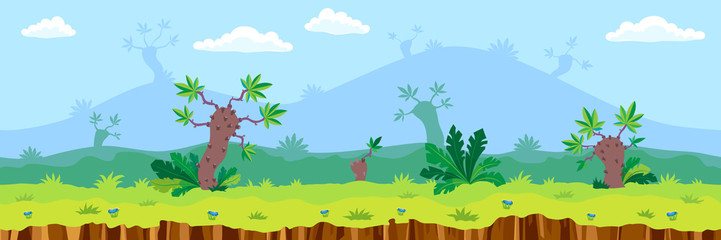 Colle un chapeau sur la tête de chaque chasseur. Pars de la gauche vers la droite et respecte les espacements. Colle un animal en-dessous de chacun.ecriture : gestion de l’espace graphiqueColle un chapeau sur la tête de chaque chasseur. Pars de la gauche vers la droite et respecte les espacements. Colle un animal en-dessous de chacun.ecriture : gestion de l’espace graphiqueColle un chapeau sur la tête de chaque chasseur. Pars de la gauche vers la droite et respecte les espacements. Colle un animal en-dessous de chacun.ecriture : gestion de l’espace graphiqueColle un chapeau sur la tête de chaque chasseur. Pars de la gauche vers la droite et respecte les espacements. Colle un animal en-dessous de chacun.ecriture : gestion de l’espace graphiqueColle un chapeau sur la tête de chaque chasseur. Pars de la gauche vers la droite et respecte les espacements. Colle un animal en-dessous de chacun.ecriture : gestion de l’espace graphiqueColle un chapeau sur la tête de chaque chasseur. Pars de la gauche vers la droite et respecte les espacements. Colle un animal en-dessous de chacun.ecriture : gestion de l’espace graphiqueColle un fruit dans la main de chaque cueilleur. Et un enfant en-dessous de chaque papa. Pars de la gauche vers la droite et respecte les espacements.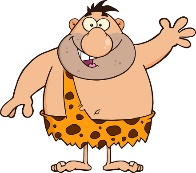 ecriture : gestion de l’espace graphiqueColle une arme dans la main de chaque chasseur. Colle un animal en dessous de chaque chasseur. Pars de la gauche vers la droite et respecte les espacements.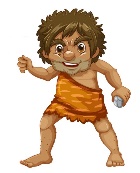 ecriture : gestion de l’espace graphiqueColle une fleur dans les cheveux de chaque fille. Colle un jouet en-dessous de chaque fille. Pars de la gauche vers la droite et respecte les espacements.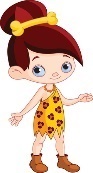 ecriture : gestion de l’espace graphiqueColle une flamme sur chaque bâton. Colle un animal en-dessous de chaque chasseur. Pars de la gauche vers la droite et respecte les espacements.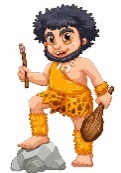 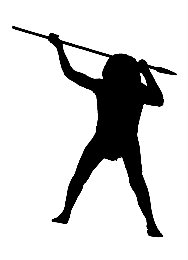 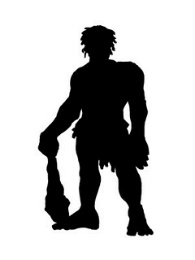 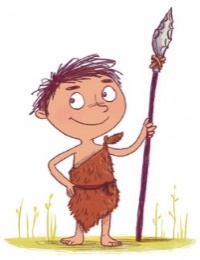 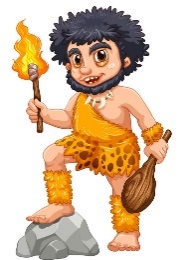 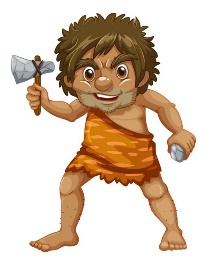 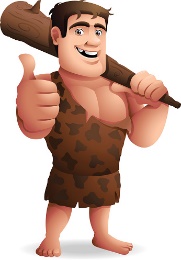 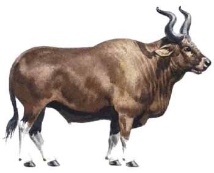 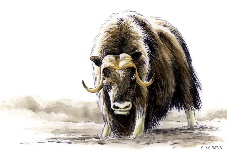 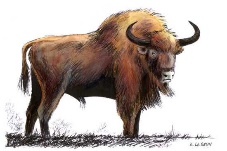 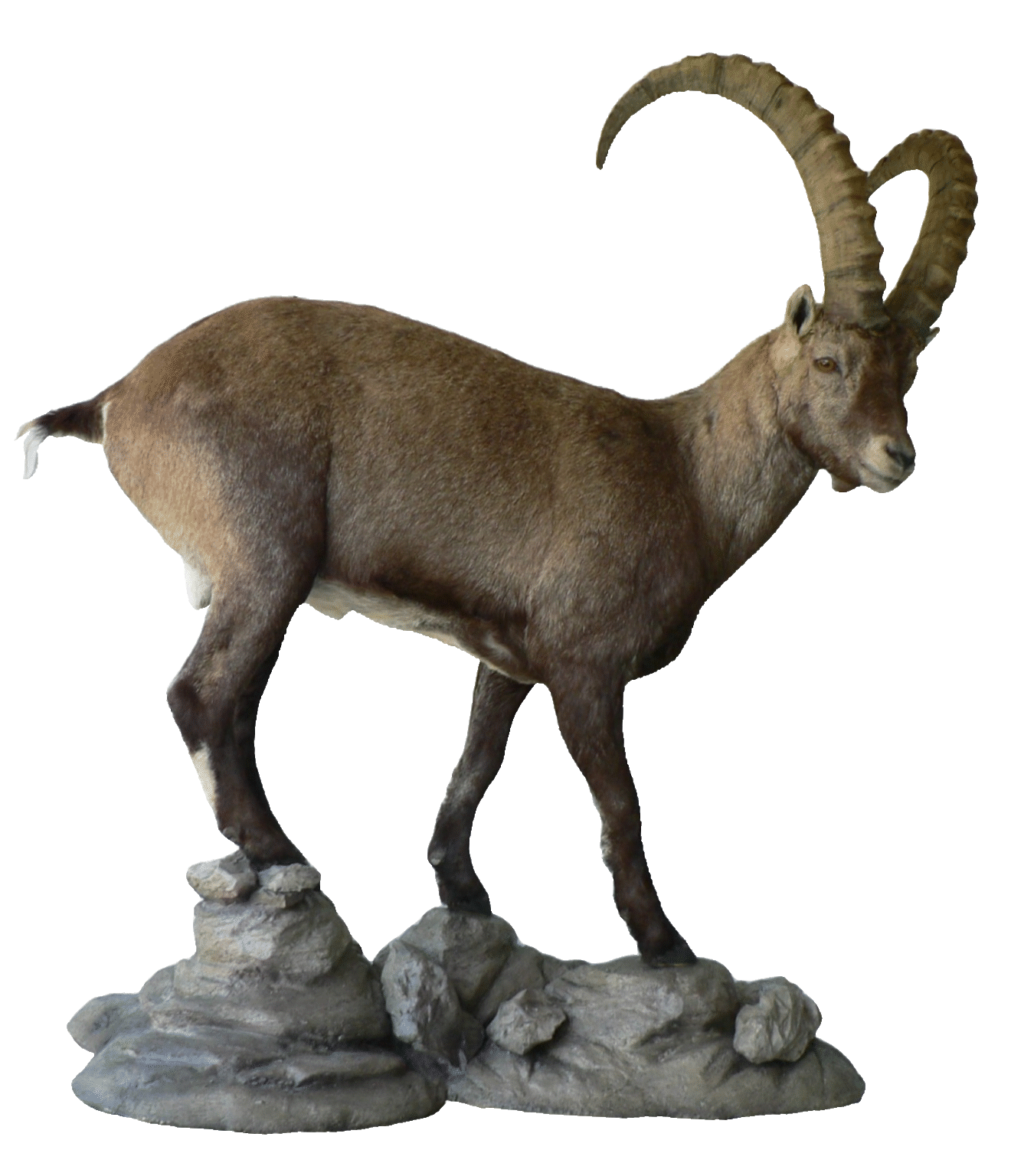 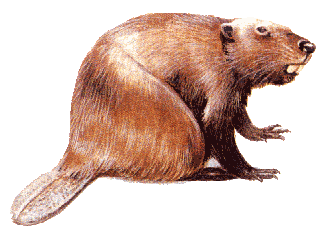 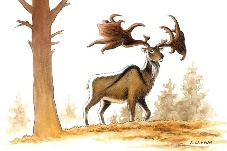 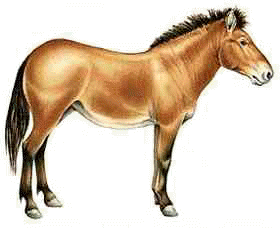 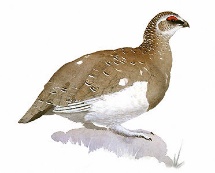 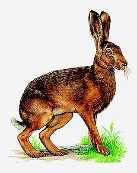 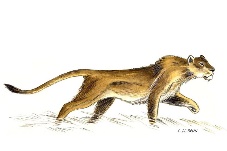 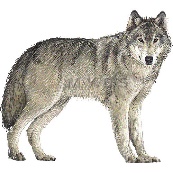 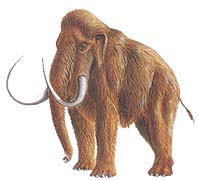 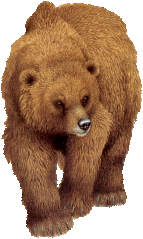 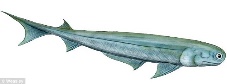 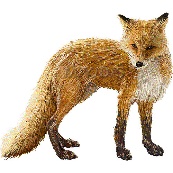 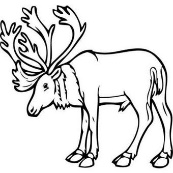 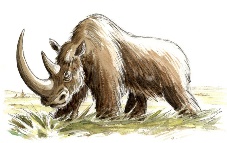 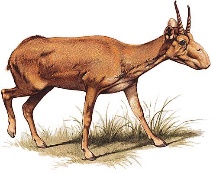 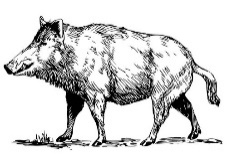 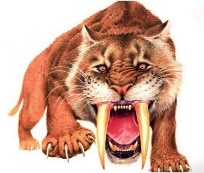 